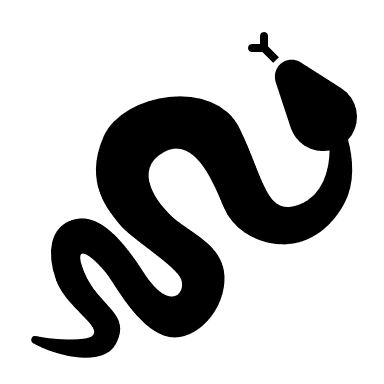 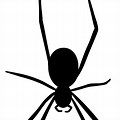 Safety AlertWildlife experts are warning there will be an abundance of venomous snakes and spiders around this summer.Wet and humid weather, as well as plentiful food stocks courtesy of the mouse plague that terrorised inland NSW, will lead to a spike in snakes and spider numbers.Can all formations please ensure that they have this in mind when planning any activities, in and around Scout Halls, or when planning any outdoor adventurous activities. It is a good idea to include this in any Risk Assessment for your activities as well as having a Snake Bite Kit as part of your First Aid Kit.Whilst not specifically mentioned, this Alert should also include the threat of Ticks in any outdoor setting and, just recently, there has also been an alert issued for mosquitoes after the wet weather.Peter BelanWHS & Risk Manager